Собрание представителей 
сельского поселения Воскресенка 
муниципального района ВолжскийСамарской областиТРЕТЬЕГО СОЗЫВАРЕШЕНИЕОт 13 декабря 2017 г                                                                              №99/45О внесении изменений в Правила землепользования и застройки сельского поселения Воскресенка муниципального района Волжский Самарской областиВ соответствии со статьей 33 Градостроительного кодекса Российской Федерации, пунктом 20 части 1, частью 3 статьи 14 Федерального закона 
от 06.10.2003 № 131-ФЗ «Об общих принципах организации местного самоуправления в Российской Федерации», с учетом заключения о результатах публичных слушаний по проекту изменений в Правила землепользования и застройки сельского поселения Воскресенка муниципального района Волжский Самарской области от 14.11.2017г., Собрание представителей сельского поселения Воскресенка муниципального района Волжский Самарской области решило:1. Внести изменения в Карту градостроительного зонирования сельского поселения Воскресенка муниципального района Волжский Самарской области (М 1:25 000) и в Карту градостроительного зонирования сельского поселения Воскресенка муниципального района Волжский Самарской области (М 1:10 000), входящие в состав Правил землепользования и застройки сельского поселения Воскресенка муниципального района Волжский Самарской области, утвержденных решением Собрания представителей сельского поселения Воскресенка муниципального района Волжский Самарской области от 25.12.2013 № 224/75, согласно приложению к настоящему решению.2. Официально опубликовать настоящее решение в газете «Волжская новь» в течение десяти дней со дня его принятия.3. Настоящее решение вступает в силу со дня его официального опубликования.Глава сельского поселения Воскресенкамуниципального района ВолжскийСамарской области							   Л.П. РейнПредседатель Собрания представителейсельского поселения Воскресенкамуниципального района ВолжскийСамарской области							    Н.П. Еременко                                                                                  Приложение                                                                                  к решению Собрания                                                                                  представителей сельского                                                                                  поселения Воскресенка                                                                                  муниципального района                                                                                  Волжский Самарской области                                                                                  от 13.12.2017г. № 99/45Измененияв Карту градостроительного зонирования сельского поселения Воскресенка муниципального района Волжский Самарской области (М 1:10000)и в Карту градостроительного зонирования сельского поселения Воскресенка муниципального района Волжский Самарской области (М 1:25000)Изменения:1. Изменение градостроительного зонирования земельного участка, расположенного по адресу: Самарская область, Волжский район, на землях МУСПП «Молодая Гвардия», с кадастровым номером 63:17:0508003:005, с градостроительной зоны Сх1 «Зона сельскохозяйственных угодий» на градостроительную зону Сх4 «Зона садоводства».Карта градостроительного зонирования (фрагмент)Карта градостроительного зонирования (фрагмент в редакции изменений)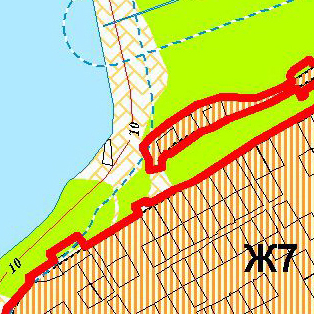 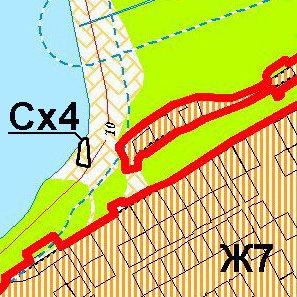 